ПОЛОЖЕНИЕНОВАЯ КАРТАСоревнования по спортивному ориентированию памяти МСМК Цодикова В.И.Проводятся 15.04.2017 г. в Сугаковке, Днепропетровского районапо группам МА, МВ, MC, MD, WA, WB, WC, WD и N(новички). Старт в 11-00.Организацию и финансирование обеспечивает клан Цодиковых.Общее руководство    Конов ВикторГл. секретарь                Татаринова ВалентинаCекретарь                      Карпенко СергейНач. дистанций            Авраменко Александр ст.Параметры дистанций:  А - 7.4  км   21 КП                                                  В - 5.3 км   18 КП                                                  С - 3.1 км   11 КП                                                  D -2.1 км   9 КП                                                  N - 1.1 км   7 КПСтарт соревнований – 11.00.Отметка – SportТime. Чипы SportIdent SI-9 работают. Заявка ОН-ЛАЙН http://orientsumy.com.ua/index.php?event=1297Эл.почта – sergiika(пёсик)rambler.ru - Заявки принимаются до 20.00 13.04.2017 г.Место старта – Cугаковка, Маршрутка №241 ост. Корчма.Координаты 48⁰31’25.38’’ C 34⁰55’15.55’’ B.Аренда чипа - дети до 16 лет -5 грн, остальные -10 грн.В карте задействованы 2 новых района, нарисованы Стефаном Радовичем в 2017 году.Награждение по всем возрастным группам, детям и ветеранам проводит Цодикова В.П.Отдельным кубком награждается команда с наибольшим количеством стартующих.Вспомним хорошего человека и энтузиаста - Валерия Цодикова. Он с нами!!!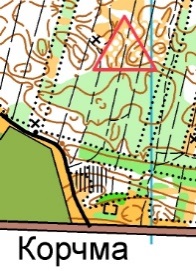 